Об изменении способа приватизациигосударственного имущества Республики Алтай В соответствии со статьей 14 Федерального закона от 21 декабря 2001 г.  № 178-ФЗ «О приватизации государственного и муниципального имущества», пунктом 2 части 5 статьи 9 Закона Республики Алтай от 5 мая 2011 г. № 17-РЗ «Об управлении государственной собственностью Республики Алтай», 
на основании Прогнозного плана (программы) приватизации государственного имущества Республики Алтай на 2023 г. и плановый период 2024 и 2025 г.г., утвержденного постановлением Правительства Республики Алтай 
от 15 сентября 2022 г. № 310, в связи с признанием несостоявшейся приватизации государственного имущества Республики Алтай путем продажи посредством публичного предложения в электронной форме, п р и к а з ы в а ю:1. Изменить способ приватизации Административного помещения площадью 696,1 кв.м, с кадастровым номером 04:11:020157:3438, расположенного по адресу: Республика Алтай, г. Горно-Алтайск,                               пр. Коммунистический, дом 125, установленный приказом Министерства экономического развития Республики Алтай от 22 февраля 2023 г. № 110-ОД 
«Об изменении способа приватизации государственного имущества Республики Алтай»,  Условиями  приватизации государственного имущества Республики Алтай, утвержденными приказом Министерства экономического развития Республики Алтай от 21 октября 2022 г. № 314-ОД.2. Осуществить приватизацию государственного имущества Республики Алтай, указанного в пункте 1 настоящего Приказа, путем продажи 
без объявления цены в электронной форме.3. Установить:а) начальная цена имущества не определяется (отчуждение имущества нецелесообразно по цене ниже 2 610 250 (два миллиона шестьсот десять тысяч двести пятьдесят) рублей 00 копеек;б) продолжительность приема заявок – тридцать дней со дня публикации информационного сообщения о продаже государственного имущества Республики Алтай без объявления цены.4. Отделу по управлению государственной собственностью Республики Алтай Министерства экономического развития Республики Алтай разместить настоящий Приказ и информационное сообщение о продаже государственного имущества Республики Алтай в информационно-телекоммуникационной сети «Интернет» в течение десяти дней со дня его принятия:а) на официальном сайте для размещения информации о проведении торгов (государственная информационная система «Официальный сайт Российской Федерации www.torgi.gov.ru»);б) на официальном сайте Министерства экономического развития Республики Алтай.Министр	                              						             В.В. ТупикинСогласовано:Первый заместитель министра 	 	_____________ С.С. БоровиковНачальник отдела по управлениюгосударственной собственностьюРеспублики Алтай				 _____________ А.С. БабышевОтдел правового, документационногообеспечения и работыс обращениями граждан			 _____________ _____________Исп.: Зенкова Наталья Григорьевна, заместитель начальника отдела по управлению государственной собственностью Республики Алтай, тел. 8 (38822) 2-71-36, gossob@mineco04.ru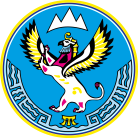 МИНИСТЕРСТВОЭКОНОМИЧЕСКОГО РАЗВИТИЯ РЕСПУБЛИКИ АЛТАЙ(МИНЭКОНОМРАЗВИТИЯ РА)МИНИСТЕРСТВОЭКОНОМИЧЕСКОГО РАЗВИТИЯ РЕСПУБЛИКИ АЛТАЙ(МИНЭКОНОМРАЗВИТИЯ РА)АЛТАЙ РЕСПУБЛИКАНЫНГ ЭКОНОМИКАЛЫК ÖЗӰМИНИ НГ МИНИСТЕРСТВОЗЫ(АР МИНЭКОНОМÖЗӰМИ)АЛТАЙ РЕСПУБЛИКАНЫНГ ЭКОНОМИКАЛЫК ÖЗӰМИНИ НГ МИНИСТЕРСТВОЗЫ(АР МИНЭКОНОМÖЗӰМИ)ПРИКАЗПРИКАЗПРИКАЗjАкаруjАкаруот___ __________2023 г. №____-ОДот___ __________2023 г. №____-ОДот___ __________2023 г. №____-ОДот___ __________2023 г. №____-ОДот___ __________2023 г. №____-ОДот___ __________2023 г. №____-ОДг. Горно-Алтайскг. Горно-Алтайскг. Горно-Алтайскг. Горно-Алтайскг. Горно-Алтайскг. Горно-Алтайск